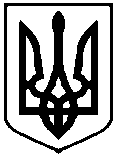 УКРАЇНАМІНІСТЕРСТВО ОСВІТИ І НАУКИ УКРАЇНИНАЦІОНАЛЬНИЙ  ТЕХНІЧНИЙ  УНІВЕРСИТЕТ  УКРАЇНИ“КИЇВСЬКИЙ  ПОЛІТЕХНІЧНИЙ  ІНСТИТУТімені  ІГОРЯ СІКОРСЬКОГО»                        _______________________________________________________                                                     назва факультету (інституту)                                           03056, м. Київ, пр-т Перемоги, 37; тел.________________             №________від «_____»__________20___р.                                 КЕРІВНИКУ							                                                                              ________________________________						________________________________							________________________________НАПРАВЛЕННЯ НА ПРАКТИКУ/є підставою для зарахування на практику/	Згідно з договором від „ ___” ________________________ 20___ року № ___, який укладено з _________________________________________________________________________________________________________________________________________________________                                   (повне найменування підприємства, організації, установи)направляємо на практику студентів ____ курсу, які навчаються за напрямом підготовки (спеціальністю) ____________________________________________________________________________________________________________________________________________________	Назва практики _____________________________________________________________Строки практики з „___” ________________________________________   20____ року		     по „___” ________________________________________   20____ рокуКерівник практики від кафедри___________________________________________________________________________________________________________________				(посада, прізвище, ім’я, по батькові)Прізвища, імена та по-батькові студентів________________________________________________________________________________________________________________________________________________________________________________________________________________________________________________________________________________________________________________________________________Декан факультету, Директор інституту          ____________________ _______________________       М.П.                                                                          (підпис)                        (прізвище та ініціали)Завідувач кафедри                                              ____________________ ______________________                                                                                            							       (підпис)		     (прізвище та ініціали)